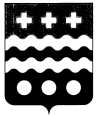 ДУМА МОЛОКОВСКОГО МУНИЦИПАЛЬНОГО ОКРУГАТВЕРСКОЙ ОБЛАСТИР Е Ш Е Н И Епгт МолоковоВ соответствии с пунктом 12  части 6 статьи 36,  частью 3 статьи 40 Федерального закона от 06.10.2003 № 131-ФЗ «Об общих принципах организации местного самоуправления в Российской Федерации», законом Тверской области от 05.04.2021 № 20-ЗО «О преобразовании муниципальных образований, входящих в состав территории муниципального образования Тверской области Молоковский муниципальный район, путем объединения поселений и создании вновь образованного муниципального образования с наделением его статусом муниципального округа и внесении изменений в отдельные законы Тверской области», решением Думы Молоковского муниципального округа от 20 декабря  2021года  № 35 «Об избрании Главы Молоковского муниципального округа», Дума Молоковского муниципального округа РЕШИЛА:1. Считать досрочно прекращенными 20 декабря 2021 года полномочия глав поселений:- Городского поселения – поселок Молоково Молоковского  района Тверской области;- Молоковского сельского поселения Молоковского района Тверской области;- Обросовского сельского поселения Молоковского района Тверской области; в связи с вступлением в должность Главы Молоковского муниципального округа.        2. Настоящее решение вступает в силу со дня его принятия, подлежит официальному опубликованию в газете «Молоковский край» и размещению на официальном сайте Администрации Молоковского района Тверской области  в сети «Интернет».Председатель ДумыМолоковского муниципального округа                                     Л.А. Бойцова 20.12.2021                                 № 37О досрочном прекращении полномочий Глав поселений муниципальных образований, входящих в состав территории муниципального образования Молоковский район Тверской области